REQUERIMENTO Nº 23/2019Requer Voto de Pesar pelo falecimento da Senhora Adeliza Ignes Rodrigues Rocha Franco, ocorrido recentemente. Senhor Presidente, Nos termos do Art. 102, Inciso IV, do Regimento Interno desta Casa de Leis, requeiro a Vossa Excelência que se digne a registrar nos Anais desta Casa de Leis voto de profundo pesar pelo falecimento da Senhora Adeliza Ignes Rodrigues Rocha Franco, ocorrido no dia 01 de Janeiro de 2019.Requeiro, ainda, que esta manifestação seja dada ciência aos seus familiares, encaminhando cópia do presente à Rua Romário Franchi. 525 – Vila Linópolis, neste município.  Justificativa:A Senhora  Adeliza Ignes Rodrigues Rocha Franco, contava com 81 anos de idade, era viúva do Senhor José da Rocha Franco os Filhos, Bernadete de Lurdes, Ana Maria, Jonas, Fidélis, Marcia, Tarcísio e Maria.Pessoa simples mais dotada de uma bondade muito grande, sempre tinha uma palavra amiga para aqueles que a procuravam, e tratava seus semelhantes com muito respeito, Mãe da Minha Cunhada Bernadete, esposa do meu Irmão Sérgio, motivo esse que tivemos uma amizade de aproximadamente 40 anos, e nesse tempo todo sempre fomos mais que amigos, nos tornamos família, uma perda irreparável no meu círculo de amizades.Querida pelos familiares e amigos, seu passamento causou grande consternação e saudades; todavia, sua memória há de ser cultuada por todos os que a amaram e continuarão amando.Que Deus esteja presente nesse momento de separação e dor para nos dar força e consolo.É, pois, este Voto, através da Câmara de Vereadores, em homenagem póstuma e em sinal de solidariedade e apoio a Família e amigos.Plenário “Dr. Tancredo Neves”, 07 de Janeiro de 2019.  Parte superior do formulário                          Paulo Cesar MonaroPaulo Monaro-Vereador Líder -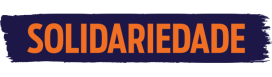 